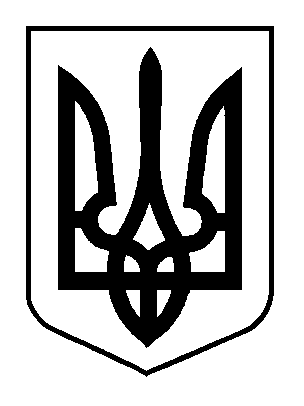 ХЕРСОНСЬКА МІСЬКА РАДАVIІI сесія міської ради VІІ скликанняРІШЕННЯ24.06.2016 № 226Про Порядок прозорого отримання, використання та обліку благодійної допомоги для потреб комунальних закладів освіти Херсонської міської радиЗ    метою   упорядкування    отримання    благодійної    допомоги   закладами  освіти м. Херсона згідно з вимогами чинного законодавства, забезпечення відкритості та доступності інформації про надходження та використання благодійних коштів, зменшення корупційних ризиків при їх використанні, враховуючи розпорядження голови Херсонської обласної державної адміністрації від 17.03.2016 №200 «Про удосконалення контролю за отриманням батьківських внесків у закладах освіти області» та розпорядження міського голови від 01.04.2016 № 175р «Про створення комісії з питань моніторингу стану отримання благодійних коштів  та їх використання в освітніх закладах м. Херсона, затвердження її складу та Положення про неї»,  відповідно до Закону України «Про благодійну діяльність та благодійні організації», частини 4 статті 13 Бюджетного кодексу України, Порядку отримання благодійних (добровільних) внесків і пожертв від юридичних та фізичних осіб бюджетними установами і закладами освіти, охорони здоров'я, соціального захисту, культури, науки, спорту та фізичного виховання для потреб їх фінансування, затвердженого постановою Кабінету Міністрів України від 04.08.2000 №1222, керуючись статтею 25, частиною першою статті 59 Закону України "Про місцеве самоврядування в Україні", міська рада В И Р І Ш И Л А:Затвердити  Порядок  прозорого  отримання, використання  та  обліку благодійної допомоги для потреб комунальних закладів освіти Херсонської міської ради (далі – Порядок) згідно з додатком. 2. Керівникам комунальних навчальних закладів  освіти Херсонської міської ради:2.1. Неухильно дотримуватися Порядку та не допускати примусовий збір коштів з батьків у навчальних закладах міста.2.2. Оприлюднювати   і   регулярно    оновлювати    публічну  інформацію   у   формі відкритих даних про надходження та використання безповоротної благодійної допомоги на веб-сайтах навчальних закладів до 10 числа наступного за звітним періодом місяця.3. Відділу інформаційного та програмного забезпечення міської ради (Букін В.О.) оприлюднити дане рішення на офіційному сайті Херсонської міської ради та її виконавчих органів, а відділу громадських зв’язків міської ради – у засобах масової інформації.4. Відповідальність за виконання даного рішення покласти на  заступника міського голови згідно з розподілом обов’язків.5. Контроль за виконанням рішення покласти на постійну комісію міської ради з питань освіти, спорту, культури, духовності та молоді          (Сух В.В.).Міський голова                                                                       В.Миколаєнко                                                                                     